MULTI-COMPONENT MEASURING DEVICE - COMPLETION, MEASUREMENT UNCERTAINTY BUDGET AND SIGNAL CROSSTALK FOR COMBINED LOAD CONDITIONS -Sebastian Baumgarten1, Dirk Röske1 and Rolf Kumme11 Physikalisch-Technische Bundesanstalt (PTB), Bundesallee 100, 38116 Braunschweig, Germany
Keywords: multi-component measurement; measurement uncertainty budget; torque; force; signal crosstalk; friction coefficient sensorCitation: Section Editor: Received Copyright: Funding: Corresponding author: Sebastian Baumgarten, e-mail: Sebastian.baumgarten@ptb.de IntroductionThere is an increasing number of measuring systems that can detect more than one force or torque component of these vectorial physical quantities. There is, therefore, an increasing need for traceability with regard to multi-component measurements. Realizations of such measuring facilities with sufficient measurement uncertainty and a suitable measuring range are complex and rare. PTB's hexapod [2] and the measuring facility at IMGC [3] are examples of such a realization. The PTB uses the infrastructure that is already available at such measuring facilities, to upgrade one facility by adding additional torque components. As a result of a project in PTB, within the 1 MN force standard machine (1 MN FSM), torques can now be generated by means of a lever/band/mass system. This extension of the FSM allows the combination of a force measuring range from 20 kN to 1 MN with a torque measuring range from 20 N·m to 2 kN·m. This, in turn, extends the service range of the measuring facility, and measuring systems such as friction coefficient sensors or wheel load sensors can, thus, be investigated specifically. The measurement uncertainty budget (MUB) for Mz is presented.Set-UpThe additional torque device has a modular set-up and can be mounted into or removed from the force flow of the 1-MN FSM. It works on the basis of the principle of a two-armed lever at the ends of which a force couple acts. The force couple is equal value which, although parallel to each other, act in the opposite direction to each other. The cross forces thus neutralize each other and all in all, an active torque Mz is realized. The forces are generated via two mass stacks that are located symmetrically on either side of the 1 MN FSM (see Fig. 1). Each of these mass stacks (see Fig. 2) is composed of a lowerable set of masses. The mass disks are coupled to a metallic band. The metallic band is diverted by means of an air-bearing rotor. The vertical gravitational force of the mass stacks becomes a horizontal tensile force. The metallic band is coupled to the lever arm and thus transmits the force onto the system. Sensors and step motors stabilize the system position under load and changing load conditions. The synchronous triggering, monitoring and data acquisition are effected by EXCEL macros and a DMP 41.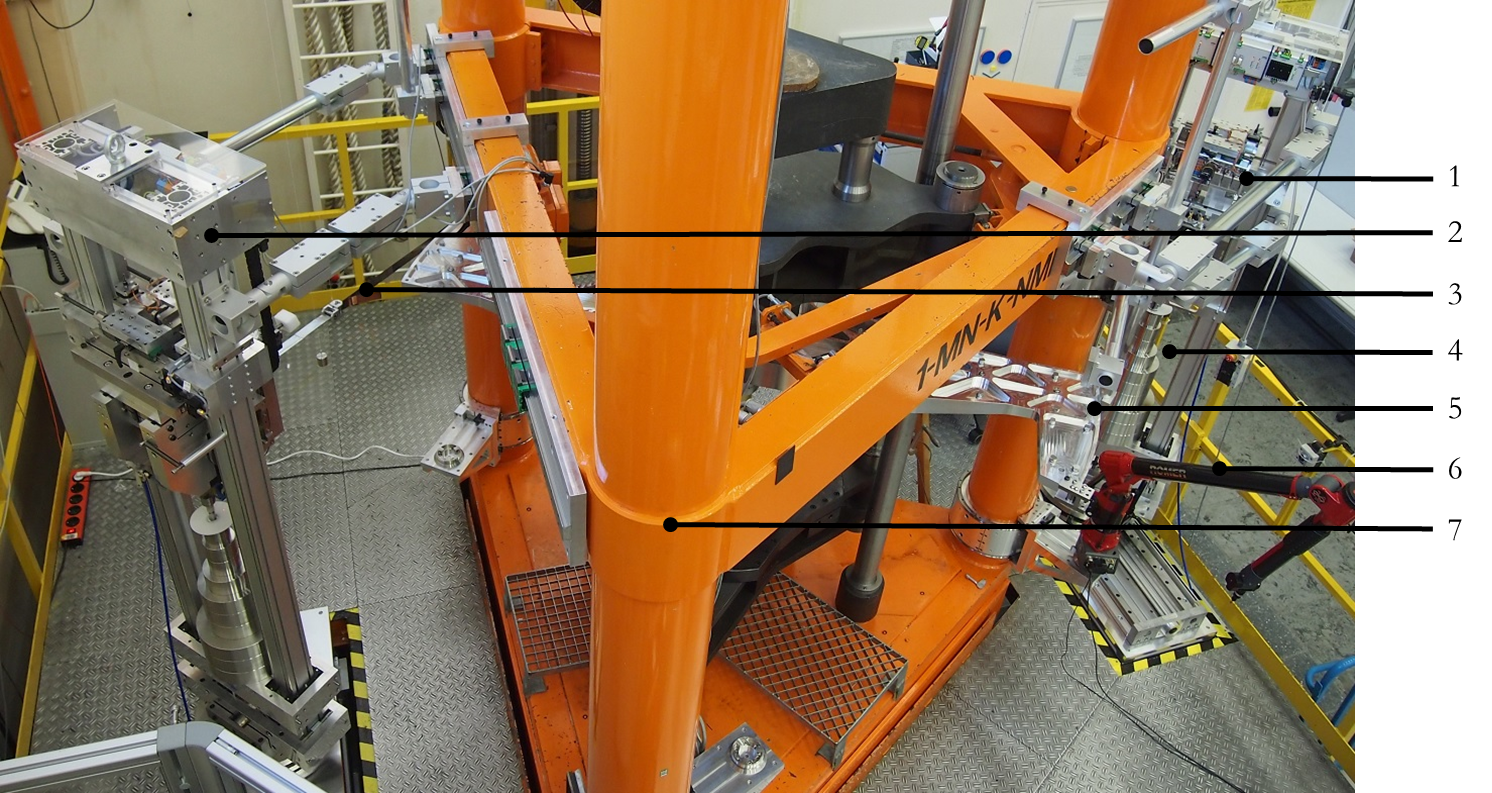 Figure 1. Multi-component measuring facility: 1 − mass stack A; 2 − mass stack B; 3 − metallic band for force application onto the lever; 4 − masses; 5 − two-armed lever; 6 − coordinate measuring device, mounted onto a column support; 7 − 1 MN FSMMeasurement Uncertainty Budget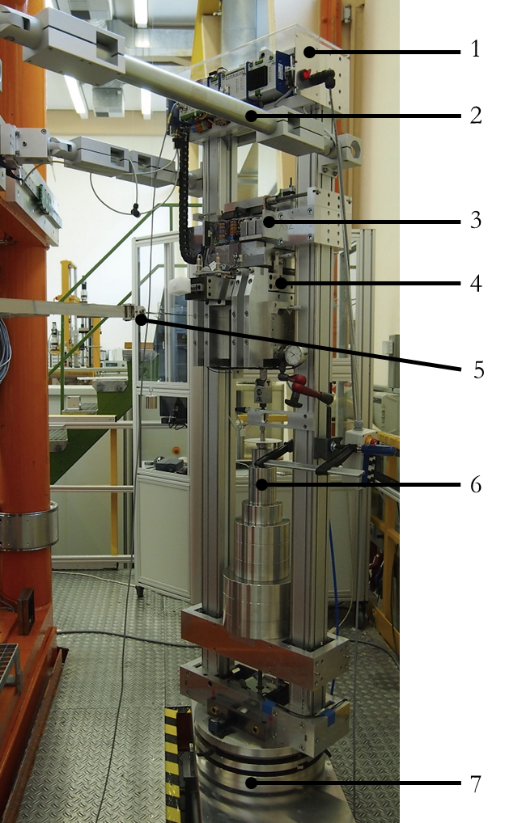 Figure 2. Mass stack B. Both mass stacks exhibit an identical design: 1 − SPS control; 2 − Support elements resting against the frame of the 1 MN FMS; 3 − block with step motors for the displacement and tilting of the air-bearing head; 4 − air-bearing head with integrated rotor for force diversion; 5 − metallic band and coupling element for force application; 6 − masses; 7 − rotational and linear table for position displacement of the mass stackThe following chapters are only a summary of the important points of the measurement uncertainty budget, more details about this very comprehensive topic in [9]. A specific measurement uncertainty budget for the additional facility is presented. It includes a model, Figure 3, taking physical and geometric influence factors into account. This includes different factors, among other things, environmental influences, geometric characteristics, or the influence of the mass stacks. The influence of different influence factors on the measurement uncertainty and on the signal stability (e.g. friction inside the air bearing) have been investigated. In this case of application, also the realignment process of the mass stacks, the flatness errors of adaption parts and angular deviations must be taken into account. The model therefore encompasses a consideration of the system according to the vectorial components of M (1) and the analysis of the influence factors on the measurement uncertainty. In the coordinate system used, Mz is the torque, ly is the lever length, and Fx is the applied force. The ideal case thus consists in the lever and the force vector lying in the x-y-plane and being oriented orthogonal to each other. An additional axial force Fz can be applied onto the system by the 1 MN FSM.    (1)Tab. 1 shows identified factors and their percentage weighting for the load steps 20 N·m and 2000 N·m. Identical measurement uncertainty budgets have been established for each load step. According to the physical model, the measurement uncertainty (k = 2) for the minimum load step Mz = (20 ± 1.2·10-3) N·m and   for the maximum load step Mz = (2000 ± 0.084) N·m. Local gravitational accelerationThe local gravitational acceleration at the measuring station was determined by the Institute for Earth Measurement (IfE), Hannover, as being gloc = 9.812524 ms-2 with an expanded measurement uncertainty (k = 2) of 10 µ ms-2.Density and masses of the weightOne set of weights includes the following load steps 1 × 10 N, 2 × 20 N, 1 × 50 N, 3 × 100 N and 3 × 200 N. The density of the material used for the cylindrical weights can be indicated as m = 7979.7 kg m-3 ± 2.0 kg m-3 (k = 2). The uncertainty components (k = 2) lie for all masses mm in a range < 5·10-6 kg and are computed separately for each load step.  The contribution to the measurement uncertainty budget never exceeds 1.33 %.EnvironmentFor the determination of the acting gravitational force, a buoyancy correction (2) was applied. The measuring facility is located in an air-conditioned hall. Changes in the ambient conditions are minimum. The actual values for the air pressure, the humidity and the temperature are acquired to compute the MUB. Their influence on the MUB, however, lies in a range < 0.01 %. The ambient parameters from Tab. 1 for the MUB are the humidity hL = 42 % ± 5 %, the temperature TL = 21 °C ± 0.1 C°, and the ambient pressure pL = 1003.4 h Pa ± 2 h Pa.                     (2)Lever length and thermal expansionTable 1. Measurement uncertainty budget for 20 N·m and 2000 N·mA two-armed lever is used. A specified value of 999.92 mm applies to both sides. The length of the whole lever was calibrated at PTB's Coordinate Metrology Division; the result obtained was: 1999.882 mm ± 0.028 mm (k = 2). When calculating the total length, also the half of the thickness of the metallic bands for force application must be taken into account. The thickness is 0.08 mm ± 0.001 mm. The measurement uncertainty of the determination of the lever length represents the largest contribution to the MUB for Mz. Due to the geometrical dimension of the lever, this uncertainty cannot be further reduced with the existing coordinate measuring machines.The lever is made of an aluminium alloy. The thermal expansion for this alloy is 2·10-5 K-1. Accordingly, temperature fluctuations of 0.1 C° have an influence of 4.92 % on the MUB. The lever will later be replaced by another lever made of a temperature-stable INVAR alloy.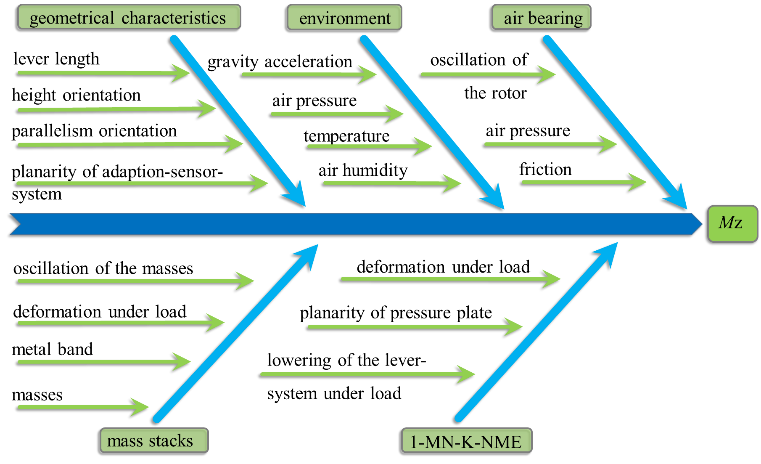 Figure 3. Overview of the acting influence factors in the form of an Ishikawa diagram for MzFriction of the air bearingsThe air bearings do not provide absolutely friction-free force diversion. The influence of the friction inside the air bearing on the torque signal must therefore be investigated [5]. For this investigation, additional weights having a defined mass were applied. The weights are selected in such a way that, with the measuring chain used, a change in signal of practically one digit is expected. The measurements were repeated at all load steps up to 600 N·m and yielded the same result. A change of 1 digit, however, also corresponds to the signal stability of the measuring amplifier (DMP41 with low pass filter 0.04 Hz Butterworth), the influence has, thus, been estimated as being two digits. This corresponds to a maximum torque proportion of 3.1·10-4 N·m. The contribution to the MUB is constant across the load steps. The percentage contribution to the MUB for small load steps, 48.3 %, is therefore the largest.Influence of torsion under loadLoading the system with a torque leads to a torsion of the adaption/sensor system. Torsion, in turn, leads to a reduction of the length of the metallic band between the lever and the unwinding point at the air bearing. The difference represents the overlapping of the metallic band on the side of the force generation Fx and, as an additional mass, it contributes accordingly to the torque Mz. The proportion directly depends on the load step. The differential length is determined, by means of a laser sensor as being to 10 µm. The change in mass is determined by means of the band thickness 0.080 mm ± 0.001 mm, height 30.0 mm ± 0.1 mm and density 7850 kg m-3 ± 20 kg m-3 and it is taken into account for the torque calculation. The contribution to the MUB is < 0.01%.Geometrical CharacteristicsTo calculate the MUB and the disturbing quantities, the orientation as well as the geometric deviation from the optimal orientation must be detected. Parallelism differences, angular deviations, tilts of the lever and height differences are part of these deviations.A coordinate measuring device acquires the geometric characteristics. By scanning any given point, the coordinate measuring device, with the aid of various angular encoders, computes the spatial position in relation to the machine coordinate system. The quality of a measurement depends on the measurement process, on the user, on individual errors of the angular encoders as well as on the computation performed by the coordinate measuring device. We have assumed that the accumulation of the individual errors follows a Gaussian distribution. The hypothesis was checked – and confirmed – by repeated measurements and by means of a Shapiro-Wilk test [6] for the individual measurement processes.Sine and cosine functions must be used to calculate the MUB according to (1). The problem is that the sensitivity coefficient often tends to be zero at small angles. For this reason, an upper estimation is used for the influence [7].Deviation in parallelism orientationFor an ideal couple, both metallic bands must be exactly parallel to each other. Measurement points for the coordinate measuring device on the lever and on the air bearing serve as reference points to determine the angle. The uncertainty across the measurement process was estimated by averaging with (k = 2) 0.02°. Together with the fine adjustment of the angular orientation, a parallelism error of 0.072° is obtained.Deviation in height orientationTable 2. Significant influences on the MUB of Mx and My for the 2000 N·m For the ideal orientation, the height of the force application point at the lever must be in agreement with the band unwinding point at the air bearing. Reference points are used for the height orientation of the system; with 45 µm (k = 2) for the normal contribution throughout the measurement process. The stability of the height is given by differential height measurements with a laser sensor at the end of the lever and by the displacement of the air bearing via a step motor. The signal threshold level for the adjustment was laid down as being 100 µm. If the signal threshold level and the contributions due to the uncertainties of differential height measurements and of the displacement by means of the step motor, then one obtains a total contribution of 186 µm. A reduction of the signal threshold level considerably reduces the uncertainty; however, the effort for the adjustment control then increases tremendously. A one-sided height difference of 186 µm, related to a band length of 1440 mm, corresponds, at 1000 N, to a negligible change in torque of 8.3·10-6 N·m. When loading with the 1 MN FSM with Fz, the adaptor/sensor/lever set-up lowers itself. This is due to elongations in the 1 MN adjustment control and compression of the adapter/sensor system. For 500 kN this lowering amounts to ~ 2.6 mm. This height difference to the air bearing is corrected automatically by the adjustment control when the load is changed. The orientation therefore remains stable, even under an Fz load, in a range of 186 µm.Deviation in planarity of the pressure plate, adaptation and sensorThe lever's tilt in relation to the ideal x-y-plane depends on the orientation of the adaptor/sensor system. The adaptor parts are mechanical components to mounting the sensors at the multi-component facility. Deviations lead to angular errors and, thus, to a tilt of the lever. The standard reference is the pressure plate of the 1 MN FMS. Averaging over different measurement series provides an estimate of the flatness. This can be specified as PP = 0° ± 0.0178°. The angle refers to a tilt of the plane in relation to the ideal x-y-plane. Correspondingly, an angular deviation PP = 0° ± 0.0178° also applies to the lever.In addition, the flatness errors accumulate due to the adaption parts, the sensor and their installation. The resulting angular error depends on the quality of the components and must therefore be determined separately for each adaptor/sensor system. In the case of the MUB described in Tab. 1, an angular error AP = 0.18° ± 0.0201° can be stated. The MUB does not take the orientation of the angular error into account. The error is upper estimated by considering it as being constant for all directions. According to the calibration results obtained by the Coordinate Metrology Division, the deflection of the lever due to its dead weight can be neglected.Disturbing QuantitiesThe quantities considered as disturbing quantities are the shearing force Fy, an additional axial force Fz and the bending moments Mx and My. A nominal value 0 is the goal for all disturbing quantities. Deviations of the geometric orientation (essentially), however, result in an uncertainty for the nominal value; this applies to each quantity.The computation is carried out separately for each torque load step and must be calculated new for each adaptor/sensor system. For the system to which also Tab. 1 applies, at 2000 N·m, 0 N·m ± 0.4 N·m is obtained for Mx and 3.49 N·m ± 1.01 N·m for My. The deviation from the nominal value for My is due to the acting force Fx and to an effective lever length lz as a result of the lever's tilt. Due to adaption parts with smaller flatness errors, it is possible to reduce the lever's tilt as well as the resulting bending moments significantly. Tab. 2 shows the percentage contribution of the significant influence quantities on the uncertainty of My and Mx. The influence quantities that are not mentioned there, see Tab. 1, have a negligibly small influence on the MUB amounting to < 0.0001 %.The disturbing quantities Fy and Fz were also computed from the geometric deviations. At the maximum load step 2000 N·m, one obtains for the system 0 N ± 2.6 N for Fy and 0 N ± 0.3 N for Fz.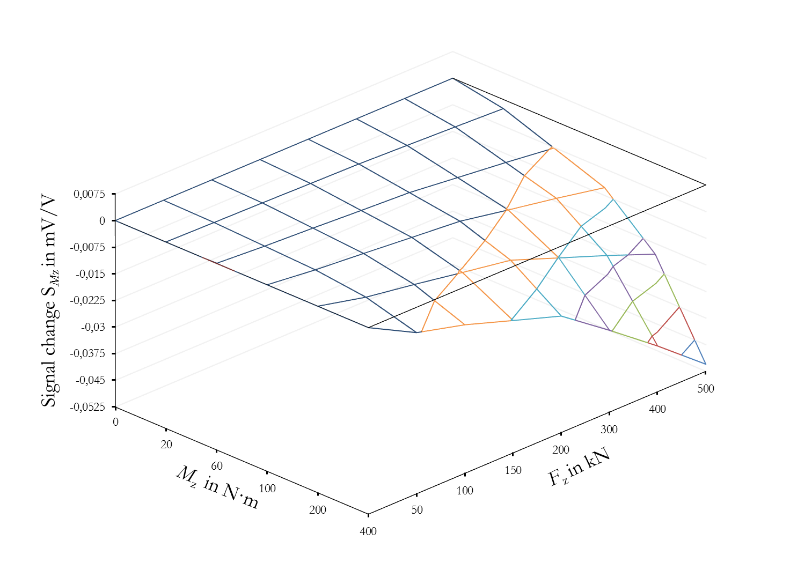 Figure 4. Torque signal change SMz by combined load conditions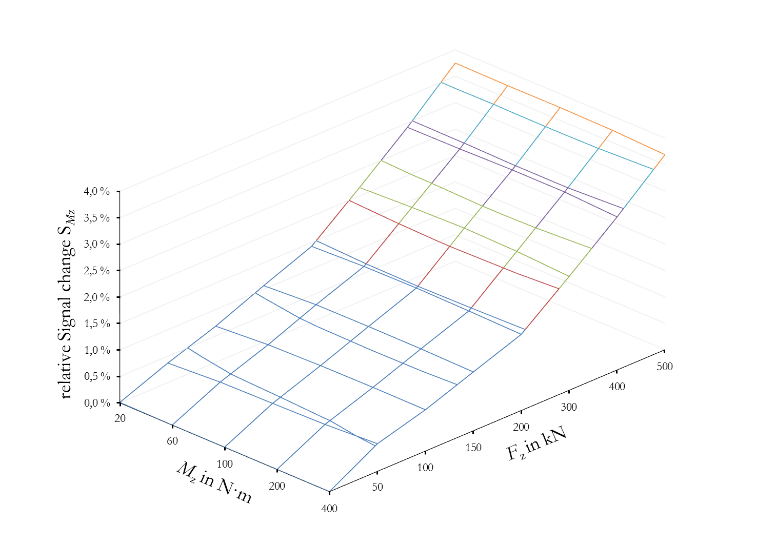 Figure 5. Relative signal change SMz by combined load conditionsDisturbing quantities may cause the characteristic curve of a sensor to shift. The signal crosstalk as a function of these quantities is often difficult to describe [8]. With little technical effort, it is possible to use the measuring device asynchronously in order to, for example, estimate the sensitivity of a sensor to a certain disturbing quantity.signal crosstalk for SmzThe combined load conditions between Fz and Mz and the signal crosstalk of SFz and SMz were investigated based on the example of a multi-component sensor (MCS) which is specially adapted to the auxiliary device. The subsequent objective being the traceability of industrial sensors, the measurement results will be used to derive and develop expedient and practical calibration procedures and sequences as well as evaluation and analytical procedures. Multi-component sensorThe sensor has the nominal load ranges Fz = 500 kN and Mz = 500 N·m. Calibration for individual quantities was performed according to EN ISO 376 and DIN 51309. For Fz, the sensor achieved < 5·10-4 for > 100 kN and < 2·10-3 for < 100 kN, and for Mz, the clock- and anti-clockwise measurement uncertainty is (k = 2) < 7·10-4. Fz is kept constant for a measurement series, whereas Mz is varied; the next load step Fz is then selected and Mz is varied again. This sequence must be observed to prevent the mass disks from coupling asymmetrically into the load frame of the 1 MN force standard machine. Figure 4 shows the result of the combined loading for the torque signal SMz. The represented signal is only the signal change caused by combined loading. To assess the influence of signal crosstalk quantitatively, Figure 5 shows the relative change in signal based on the signal evolution from the calibration function of MZ. Without correction, the error share can reach 4 %. This error inherent in the system must therefore be taken into account. The signal crosstalk of Mz on the bridges of SFz is negligibly small and is therefore not represented here.Analysis by means of multiple polynomial regressionAs shown in Figure 4, the signal behaviour can, as a matter of principle, be represented by means of a higher-dimension regression surface. The multiple polynomial regression (MPR) method was applied. Equation (3) describes the calculation of a parameter matrix  from the identity matrix A and a signal matrix Z. Depending on the order you are aiming at for the solution, a minimum number of data points are required. For a reliable statement with, e.g., a cubic approximate solution, five different Fz and Mz load steps – i.e. 25 independent data points – are necessary.   Table 3. Cubic solution parameter for the measurements of Figure 4   		        (3)Table 3 shows the set of parameters calculated and the coefficient of determination for the signal pattern from Figure 4. With equation (4) the cubic solution describes the signal pattern sufficiently well.               (4)Especially for the range > 10 % of the nominal load, the systematic influence can be reduced from 4 % to < 0.5 %. The solution can only be applied to a limited extent to the lower load range. The MPR solution improves significantly with an increasing number of data points. This procedure is applied to both the loading and the unloading range. The inverse transformation of the signal values SMz and SFz to the input quantities Fz and Mz is analogue. The next step is planned to consist of comparison measurements with various friction coefficient sensors in order to determine the specific signal crosstalk.ConclusionsThe extended relative measurement uncertainty (k = 2) of the 1 MN FSM is about 2·10−5. The model provides an expanded relative measurement uncertainty for the additional measuring facility for torque generation of Mz = (20 ± 1.2·10-3) N·m up to Mz = (2000 ± 0.084) N·m for the maximum load. Comparison measurements with different torque reference transducers have shown very good repeatability; the reproducibility, however, is within a range of < 4.1·10-4. The < 2·10-4 goal has, thus, not been achieved yet. Most of the time, a measurement uncertainty < 1·10-3 is sufficient for industrial sensors. Correspondingly, the measuring device is not yet listed in the catalogue of measuring facilities and PTB's Quality Management System. The characterization of the signal crosstalk by means of a specific multi-component sensor has shown that significant errors may occur when signal crosstalk is not taken into account. The multiple polynomial regression method allows the functional relation to be described precisely. Comparison measurements with industrial multi-component sensors from the screw industry will have to show whether these findings are applicable to other systems.References[1]	W. Weiler, M. Peters, H. Gassmann, H. Fricke, W.Ackerschott, “Die 1-MN-Normalmeßeinrichtung der PTB Braunschweig.”, VDI-Z 120, 1978, pp. 1-62]	D. Röske, “Metrological Characterization of a Hexapod for a Multi-Component Calibration Device”, Proc. XVII IMEKO World Congress, Dubrovnik, Croatia, 2003, pp. 347-351[3]	C. Ferrero, Li Qing Zhong, C.Marinari and E.Martino “New Automatic Multicomponent Calibration System with Crossed-Flexure Levers”, Proc. of ISMCR'93 - IMEKO TC-17, Torino, Italy, 1993.[4]	A. Robinson, „The Commissioning of the First UK National Standard Static Torque Calibration Machine“, 19th Conference on Force, Mass and Torque Measurement, Cairo, Egypt, 2005 pp.1-6[5]	D. Peschel, D. Mauersberger, “Determination of the friction of aerostatic radial bearings for the lever-mass system of torque standard machines”, Proc. of the XIII IMEKO World Congress, Turin (Italien), Sept. 5-9, 1994, vol. 1, pp. 216-220.[6]	S. S. Shapiro, M. B. Wilk “A analysis of variance test for normality”, Biometrika, Vol. 52, No. ¾, 1965, pp. 591-611[7]	D. Röske, “Uncertainty contribution in the case of cosine function with zero estimate – a proposal”, IMEKO 2010 TC3, TC5 and TC22 Conferences, Pattaya, Chonburi, Thailand, November 22-25, 2010[8]	A. Brüge, D. Röske, D. Mauersberger, K. Adolf “Influence of cross forces and bending moments on reference torque sensors for torque wrench calibration”, XIX IMEKO World Congress, Lisbon (Portugal), Sept. 6-11, 2009[9]	S.Baumgarten, H. Kahmann, D. Röske “Metrological characterization of a 2 kN·m torque standard machine for superposition with axial forces up to 1 MN”, Metrologia, Vol. 53, 2016, pp. 1165-1176Influence quantitiesIndex of MUBIndex of MUBIndex of MUBIndex of MUBInfluence quantities  (20 ± 1.2·10-3) N·m  (20 ± 1.2·10-3) N·m  (20 ± 1.2·10-3) N·m(2000 ± 0.084) N·m    Gravitational acceleration    Gravitational acceleration0.05 %0.12 %0.12 %Ambient pressureAmbient pressure< 0.01 %< 0.01 %< 0.01 %Air humidityAir humidity< 0.01 %< 0.01 %< 0.01 %TemperatureTemperature4.92 %9.73 %9.73 %Weight of the massesWeight of the masses1.36 %0.413 %0.413 %       Metallic bands overlap       Metallic bands overlap< 0.01 %< 0.01 %< 0.01 %Lever lengthLever length45.24 %89.53 %89.53 %Air bearing frictionAir bearing friction48.31 %< 0.01 %< 0.01 %        Metallic band thickness        Metallic band thickness0.06 %0.11 %0.11 %Height discrepancyHeight discrepancy< 0.01 %< 0.01 %< 0.01 %Parallelism errorParallelism error0.04 %0.07 %0.07 %Angular error of the pressure plateAngular error of the pressure plate< 0.01 %< 0.01 %< 0.01 %Angular error of the adaption/sensor  systemAngular error of the adaption/sensor  system< 0.01 %< 0.01 %< 0.01 %Influence quantitiesIndex of MUBIndex of MUBIndex of MUBInfluence quantitiesMx / (0.4 N·m)My / (1.01 N·m)My / (1.01 N·m)Height discrepancy99.97 %99.97 %< 0.01 %Parallelism error0.02 %0.02 %< 0.01 %Angular error of the pressure plate< 0.01 %< 0.01 %43.98 %Angular error of the adaption/sensor  system< 0.01 %< 0.01 %56.02 %Parameter for the cubic solution Parameter for the cubic solution Parameter for the cubic solution Parameter for the cubic solution Parameter for the cubic solution Parameter for the cubic solution Parameter for the cubic solution Parameter for the cubic solution Parameter for the cubic solution Parameter for the cubic solution a1a2a3a4a5a6a7a8a9R²1·10-4-3.4·10-3-2.41·10-7-2.98·10-7-1.17·10-72.83·10-101.88·10-119.2·10-111.35·10-107.89·10-5